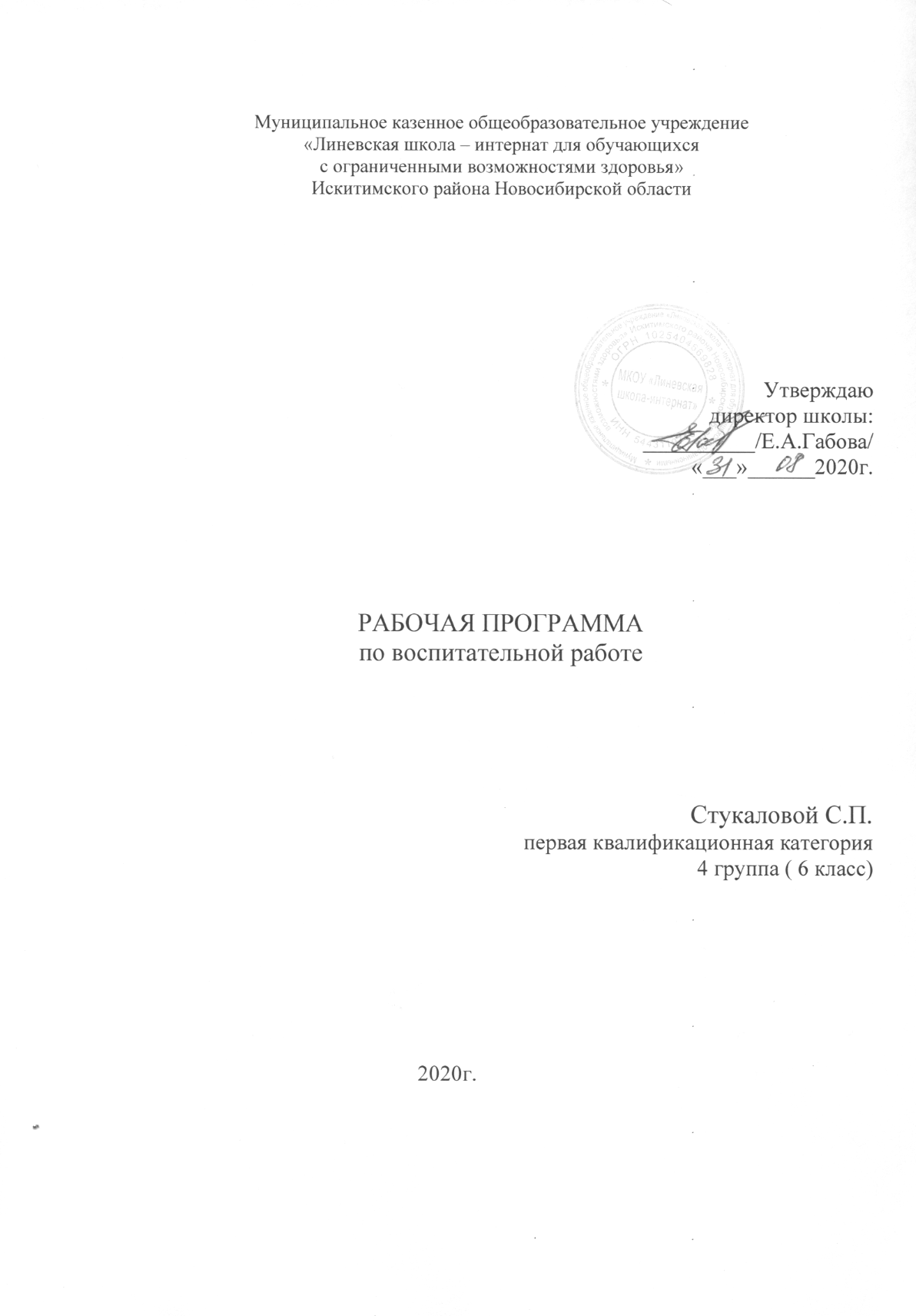 Аннотация к рабочей программе	Данная рабочая программа составлена в соответствии с требованиями и рекомендациями программы воспитания в специальной (коррекционной) школе-интернате, разработанной коллективом авторов под руководством Е.Д.Худенко.	В программе представлены основные направления воспитательной работы их цели и задачи, направленные на формирование личности воспитанника с ОВЗ с позиции учета особенностей его развития, ведущей деятельности и ее основных мотивов. Рабочая программа включает в себя календарно-тематическое планирование, для детей среднего школьного возраста.Цель: «Создание условий для развития личности и ее социализации»Задачи: Обеспечить оптимальную воспитательную среду для социальной адаптации, духовного и физического развития воспитанников;Развивать творческие способности ребенка, обеспечивающие его становление как личности;Создать условия для формирования здоровьесберегающей среды;Продолжить работу по воспитанию нравственных качеств и нравственного - правового поведения.	Для достижения цели и реализации задач в программе предусмотрены следующие направления воспитательной работы:Личностное развитие – 35 час.Гражданское и патриотическое воспитание – 35 час.Охрана здоровья и физическое развитие – 35 час.Художественно-эстетическое развитие – 35 час.Трудовое воспитание – 35 час., осуществляется через систему воспитательных мероприятий в течение всего учебного года.Программа рассчитана на 1 год обучения.Пояснительная записка.Данная рабочая программа составлена в соответствии с требованиями и рекомендациями программы воспитания в специальной (коррекционной) школе-интернате, разработанной коллективом авторов под руководством Е.Д.Худенко.Основной организации воспитательной работы является создание коррекционно-развивающей среды, способствующей формированию оптимально развитой личности, способной к адекватному вхождению в социальную среду на каждом возрастном этапе.	Вся воспитательская работа в классе происходит с учетом  возрастных интересов ребенка и основных мотивов деятельности.Цель: «Создание условий для развития личности и ее социализации» Задачи: Обеспечить оптимальную воспитательную среду для социальной адаптации, духовного и физического развития воспитанников;Развивать творческие способности ребенка, обеспечивающие его становление как личности;Создать условия для формирования здоровьесберегающей среды;Продолжить работу по воспитанию нравственных качеств и нравственного - правового поведения.Для реализации целей и реализации вышеизложенных задач программа рассчитана на 1 год.Формы организации воспитательной работы:1.Фронтальные занятия.2.Подгрупповые занятия.3.Коллективная деятельность.4.Игровая деятельность.5.Праздники и развлечения.6.Индивидуальная работа.7.Занятия по интересам.Основные направления воспитательной работыЛичностное развитие Гражданское и патриотическое воспитание Охрана здоровья и физическое развитие Художественно-эстетическое развитие Трудовое воспитание  Основные направления и механизмы реализации программы:Личностное развитиеЦель: «Формирование навыков культуры поведения».Задачи:Воспитывать дисциплину и культуру поведения;Воспитывать чувство личной ответственности за свои дела и поступки, умение соотносить их с интересами коллектива;Развивать мотивационную сферу воспитанников: интересы, желания, потребности.
Ожидаемый результат:К концу года воспитанники должны:Осознание своего места в обществе;Формирование чувства «взрослости»;Выражать свои приветствия, прощания, обращения с просьбой, выражать слова благодарности.Условия реализации направления:1.Весь курс рассчитан на 35 занятий.2.Длительность одного занятия 25 минут.3.Занятия проводятся 1 раз в неделю.Гражданское и патриотическое воспитание.Цель: «Патриотическое воспитание воспитанников»Задачи:Формировать у воспитанников чувства гордости за героическое прошлое своей Родины;Изучать историю и культуры Отечества и родного края;Развивать эмоционально-целостное отношение к жизни, общечеловеческих и эмоционально духовных ценностей;Воспитывать уважение к народным традициям и культуре.Ожидаемый результат: К концу года дети должны:Повышение интереса воспитанников к военной истории Отечества;Сохранение в памяти о народном подвиге ВОВ;Сохранение и развитие чувства гордости за свою страну;Формирование уважения к военной истории России;Условия реализации:1.Весь курс рассчитан на 35 занятия.2.Длительность одного занятия 25 минут.3.Занятия проводятся 1 раз в неделю.Охрана здоровья и физического развития.Цель: «Формирование у воспитанников в потребности ЗОЖ».Задачи:Развивать интерес к физической культуре и спорту;
Обеспечить профилактику и отказ от вредных привычек;
Развивать привычки к здоровому образу жизни.
Ожидаемый результат:К концу года дети должны:Способы укрепления здоровья с помощью физических упражнений, соблюдения режима дня, гигиенических навыков, закаливания.
Использовать полученные знания на практике;
Критически относиться к употреблению табака и алкоголя.Условия реализации:1.Весь курс рассчитан на 35 занятие.2.Длительность одного занятия 25 минут.3.Занятия проводятся 1 раз в неделю.Художественно-эстетическое развитие.Цель: «Развитие творческих способностей, создание условий для реализации творческого потенциала».Задачи:Научить наблюдать и понимать события и явления окружающего мира, видеть их красоту;Формировать эстетическое восприятие ребенка, формировать его эмоционально-волевую сферу;Научить отражать жизненные факты в рисунке, аппликации, лепке. Ожидаемый результат:К концу года дети должны:В процессе наблюдения рассматривания картин, иллюстраций уметь судить о переживаниях людей по проявлениям, по мимике, позе, жестам людей;Пытаться изобразить чувства человека;Уметь наблюдать, « запоминать», а потом изображать увиденное в рисунке;Уметь планировать свои действия, уметь довести начатое дело до конца;Уметь правильно продумать, ориентироваться в цветовой гамме и на листке бумаги.Условия реализации:1.Весь курс рассчитан на 35 занятия.2.Длительность одного занятия 25 минут.3.Занятия проводятся 1 раз в неделю.Трудовое воспитание.Цель: «Развитие и совершенствование навыков  самообслуживания у воспитанников».Задачи:Воспитывать уважение к людям труда;Воспитывать потребность к овладению навыками трудовой деятельности, которыми дети смогут руководствоваться в повседневной жизни;Развивать потребность трудиться.Ожидаемый результат:К концу года дети должны:Использовать полученные знания и умения в практической деятельности и повседневной жизни;Выполнять элементарную уборку помещения;Выполнять мелкий ремонт одежды;Стирать бельё;Ухаживать за комнатными растениями;Уважать и ценить труд людей. Условия реализации:1.Весь курс рассчитан на 35 занятия.2.Длительность одного занятия 25 минут.3.Занятия проводятся 1 раз в неделю.Ресурсное обеспечение программы.Мониторинг реализации программы.Методика Н.П.Капутина по определению уровня воспитанности учащихся.Тематика воспитательных часов и дополнительных к ним мероприятий.6 класс 2020-2021 учебный годВоспитатель: Стукалова С.П.Список литературы:Программа специальных общеобразовательных школ для умственно отсталых детей. М. «Просвещение» 1990 г.Э.К. Гульянц, И.Я. Базик, « Что можно сделать из природного материала» М. « Просвещение» 1991 г.Авдеева Н.Н. Безопасность. СПб: « Детство-Пресс» 2008-144с.Гайдина Л.И., Кочергина А.В. « Группа продленного дня, Москва « ВАКО» 2009.Лабодина Н.В., Чурилова Т.Н., « здоровье сберегающая деятельность». Волгоград. Изд. « Учитель» 2009г.Михайлова Л.А., « Основы безопасности жизнедеятельности человека. С-П « Специальная литература».Топоров И.К. « Основы безопасности жизнедеятельности (5-9). Просвещение, 1996-158 с.Чермашенцева О.В. « Основы безопасного поведения дошкольников». Волгоград, 2010 г.Виды ресурсовНаименованиеНормативныеЕ.Д.Худенко «Организация и планирование воспитательной работы в специальной (коррекционной) школе-интернате, детском доме».Материально-техническиеБаза школыМетодическиеМатериалы методического кабинета, библиотека школы.НаправлениеТема воспитательского часаМесяцЛичностное развитие1. Беседа: «Учимся дружить!».2. Изготовление поделок из природного материала на выставку «Дары Осени»3. Беседа: «В мире животных»4. Беседа: «Что такое вежливость?»5. Беседа: «Профилактика школьного травматизма»6. Ситуационная игра: «Что приятнее: получать или дарить подарки?»7. Беседа: «Традиции Нового года в разных странах мира»Рисование: «Новый год!»8. Беседа: «Искитимский район»9. Беседа: «Я УМЕЮ СОГЛАШАТЬСЯ»10. Беседа: «Моя родословная»11. Беседа: «История праздника «Международный женский день»12. Беседа: «Труд»13. Беседа: «Что за праздник 12 апреля?» Аппликация – «Солнечная система»14. Беседа: «Кем бы ты хотел быть»15. Беседа: «Рассказы о войне»16. Беседа: «Как меняется одежда?» Последний звонок.Сентябрь____Октябрь____НоябрьДекабрь___Январь____Февраль____МартАпрель____Май___Гражданское и патриотическое воспитание.1.Беседа: «Правила поведения», «Положение о внешнем виде».2. Чтение и заучивание – стихов, пословиц про осень.3. Беседа: «Твори добро» (посвященное «Дню пожилого человека)4. Беседа «Обязанности школьника» Праздник «Осенний бал»5. Беседа: «Государственная символика», «Закон и ты».6. Беседа: «Твои права и обязанности»Спортивный праздник «Мы за ЗОЖ»7. Беседа: «Значение и соблюдение режима дня»8. Беседа: «12 декабря – ДеньКонституции России»Чтение и заучивание – стихов, пословиц о зиме.9. Праздник «Новогодний калейдоскоп»10. Беседа: «Здоровье» «День здоровья»11. Беседа: «Россия верные сыны»12. Смотр строя и песни «Бравые солдаты с песнями идут!»13. Беседа: «Кем быть?»14. Чтение и заучивание пословиц о труде.15. Беседа: «Полезнее книги нет вещи на свете!»16. Беседа: «Отдохнули на природе – убери за собой»17. Беседа: «Природа моего края»18. Беседа: Что мы знаем о Великой Отечественной войне?»19. Беседа: «Что такое заповедник?»Сентябрь____Октябрь_______Ноябрь____Декабрь____ЯнварьФевраль___Март___Апрель_______Май____Охрана здоровья и физического развития.1. Беседа: «Будь здоров!»Цель: закрепить знания детей о здоровье.2. Вводный инструктаж с учащимися ПДД.3. Инструктаж по ТБ дома, в школе, о поведении в ЧС.4. Инструктаж ПДД. Правила безопасного поведения во время поездки в транспорте и в общественных местах. Правила поведения на каникулах.5. Инструктаж ПДД. Правила поведения в школе. Инструктаж по безопасности поведению вблизи водоемов.6. «Осторожно электричество!»Цель: повторить правила безопасного поведения с электроприборами.7. Инструктаж по ТБ при проведении новогодних праздниках. ПП на зимних каникулах. ПДД. Правила безопасного поведения на льду, ледяных горках.8. Инструктаж правила поведения на дорогах.9. Инструктаж по ТБ на льду и ледяных горках.10. Инструктаж по ТБ во время гололеда. Правила безопасного поведения на дорогах.11. Инструктаж. Правила безопасности работы с ножницами.12. Инструктаж. Правила поведения во время весеннего паводка вблизи водоема. Инструктаж по ПДД. ПП на каникулах.13. ПП в лесу. Правила безопасного поведения на дорогах или в транспорте.14. Инструктаж по ППБ.15. Инструктаж. Правила поведения в лесу.16. Инструктаж по ТБ во время купания. Правила безопасного поведения на дорогах и в транспорте. ПП на каникулах.Сентябрь_________ОктябрьНоябрьДекабрь___Январь____Февраль____МартАпрель___Май____Художественно-эстетическое развитие1.Рисование: «Здравствуйшкола!» (краски).2. Рисование: «Как я провел лето» (краски). Краткий рассказ о лете.3. Рисование: «День учителя»4. Рисование: «Золотая осень!5. Рисование: «ЗОЖ»6. Рисование: «Нет вредным привычкам!»7. Рисование: «Мама дорогая, милая, родная!»8. Изготовление «Новогодней игрушки»9. Изготовление новогодних открыток родителям, друзьям (материал любой).10. Рисование: «Вот моя деревня, вот мой край родной»11. Рисование: «Я и мои друзья»12. Рисование: «Наша Армия сильна, охраняет мир она!»13. Изготовление игрушек (материал любой)14. Рисование: «Профессии»15. Рисование: « О космосе»16. Рисование: «Моя улица»17. Рисование: «Дорога», «ПДД»18. Рисование: «Моя семья»19. Рисование: « Последний звонок»Сентябрь_____Октябрь_____Ноябрь____Декабрь_____ЯнварьФевраль____Март_____Апрель________Май___Трудовое воспитание1.Операция «уют своими руками»Генеральная уборка.Внеклассное чтение – Рассказы про осень.2. Подготовка осенней одежды. Генеральная уборка.3.Трудовой десант «Улица»Генеральная уборка.Внеклассное чтение – свободное.4. Ремонт книг «Книжная больница»Генеральная уборка.5.Ремонт игрушек.Генеральная уборка.Внеклассное чтение – сказки.6.Стирка, ремонт одежды. Генеральная уборка.Изготовление горки на улице.Внеклассное чтение- Русские писатели о зиме.7.«Красота в моем доме» (оформление класса к Новому году). Генеральная уборка.8. Уборка в шкафу. Генеральная уборка.9. Уход за комнатными растениями. Генеральная уборка.10. Чистка обуви. Генеральная уборка.11. Чистка обуви. Генеральная уборка.12. Генеральная уборка.13. Операция «Порядок в шкафу». Генеральная уборка.14. Генеральная уборка.15. Посадка комнатных растений. Генеральная уборка.16. Подготовка одежды для лета. Генеральная уборка.Сентябрь_____Октябрь____НоябрьДекабрь____Январь____Февраль___МартАпрель____Май_____